На основание чл. 44, ал. 1 от НПКПМДСл комисията класира успешно представилите се кандидати за длъжността Старши счетоводител  в отдел „Бюджет, счетоводство и делегирани дейности“ на дирекция „Финансово-стопански дейности и управление на собствеността“ в Централно управление са класирани следните кандидати:Зорница Венелинова КасъроваСилвия Бойкова ЦеневаКрасимира Стоилова ТопаловаДаниела Никифорова   /п/Председател на конкурсната комисия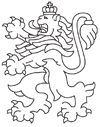 РЕПУБЛИКА БЪЛГАРИЯАгенция за социално подпомагане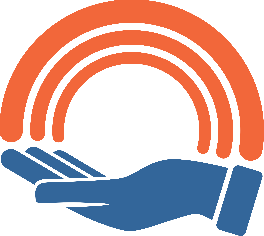 